Hinweise zum Antrag auf Beratung und Unterstützung durch denSonderpädagogischen DienstSind von Seiten der allgemeinen Schule, ggf. unter Einbeziehung außerschulischer Partner bereits alle Förder- und Beratungsmöglichkeiten ausgeschöpft, kann als weitere Möglichkeit der Unterstützung und Beratung der Sonderpädagogische Dienst im Einvernehmen mit den Erziehungsberechtigten beantragt werden. Die sonderpädagogische Beratung und Unterstützung ist ein Angebot der Sonderpädagogischen Bildungs- und Beratungszentren (SBBZ).Im Mittelpunkt der Beratung der sonderpädagogischen Dienste steht das einzelne Kind, wenn aufgrund besonderer Lern- und Entwicklungsprobleme, einer Behinderung oder chronischen Erkrankung diese Unterstützung an der allgemeinen Schule notwendig wird. Die sonderpädagogischen Dienste beraten Schüler und deren Eltern sowie deren Lehrkräfte an der allgemeinen Schule auf Antragstellung durch die Erziehungsberechtigten.Ziel der Unterstützung und Beratung ist die Optimierung von Bildungs- und Lernprozessen und damit die Stärkung von Aktivität und Teilhabe an der allgemeinen Schule.Der Antrag auf sonderpädagogische Beratung und Unterstützung wird direkt an das zuständige Sonderpädagogische Bildungs-und Beratungszentrum im jeweiligen Förderschwerpunkt gestellt.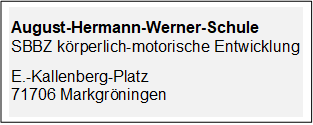 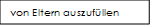 Antrag auf Beratung durch den Sonderpädagogischen Dienst	Wir beantragen die Beratung durch den Sonderpädagogischen Dienst, weil…		(z.B. aktuelle Situation, Beobachtungen, bisherige Entwicklung, Fragestellung)Ort, Datum:						Unterschrift der Erziehungsberechtigten:____________________________________________		_____________________________________________	Fördermaßnahmen an der derzeitigen Bildungseinrichtung:           (Dokumentation beifügen)_________________________________________________________________________________	Zusammenarbeit mit den Eltern:(Dokumentation beifügen)Beratung durch:	Frühförderung durch die Beratungsstelle der ______________________________________Name/Zeitpunkt:           	ggf. Kooperationslehrerin Kindertagesstätte-GrundschuleName/Zeitpunkt:           	Beratungslehrerin  (Dokumentation beifügen)Name/Zeitpunkt/Ergebnis:           	Lese-Rechtschreibschwäche		Institution/Ansprechpartner/Zeitraum:      	Rechenschwäche			Institution/Ansprechpartner/Zeitraum:      	Hausaufgabenhilfe:			Institution/Ansprechpartner/Zeitraum:      	ggf. andere Hilfen (Jugendhilfe etc)	Institution/Ansprechpartner/Zeitraum:      	Sonstige:				Institution/Ansprechpartner/Zeitraum:      SchülerberichtBisherige Entwicklung und aktuelle Situation (Schulische Entwicklung, Rahmenbedingungen, familiärer Hintergrund, vorliegende Diagnosen, besondere Begabungen, Interessen, …)Weitere Beobachtungen zu …(Sinne: Hören/Sehen, Sprache und Sprechen, Motorik, Wahrnehmung, Merkfähigkeit, Strategie-bildung, sonstige Entwicklungsbereiche, …)Aktueller Lernstand(Schulleistungen in zentralen Bereichen [Deutsch, Mathematik, weitere Bildungsbereiche] – vgl. mit entsprechendem Bildungsplan)Lern- und Arbeitsverhalten(Motivation, mündliche Mitarbeit, Ordnung, Konzentration, Selbstständigkeit, Umsetzen von Arbeits-anweisungen…)Sozialverhalten(Kontaktfähigkeit, Kooperationsfähigkeit, Frustrationstoleranz, Konfliktverhalten, Impulsivität, Regelverhalten, …)Dieser Bericht wurde erstellt von (Name und Dienstbezeichnung):__________________________________________________________________________________________Ort, Datum,				UnterschriftAnlagen:	Pädagogischer Bericht und aktuelle Zeugniskopien verpflichtend 	Elterngesprächsprotokolle	Arbeitsproben und Entwicklungsberichte	Sonstige:      Schüler / SchülerinSchüler / SchülerinSchüler / SchülerinName: Vorname:männlich weiblichGeburtsdatum, GeburtsortKonfessionKonfessionStaatsangehörigkeitggf. rechtlicher Status (Asylbewerber / mit Duldung / Kriegsflüchtling )ggf. rechtlicher Status (Asylbewerber / mit Duldung / Kriegsflüchtling )ErziehungsberechtigteErziehungsberechtigteErziehungsberechtigteName der MutterName des VatersName des Vatersggf. andere Erziehungs- oder Sorgeberechtigte: ggf. andere Erziehungs- oder Sorgeberechtigte: ggf. andere Erziehungs- oder Sorgeberechtigte: PLZ WohnortStraßeStraßeTel. Sonstiges: Sonstiges: E-MailE-MailE-MailBesuchte SchuleBesuchte SchuleBesuchte SchuleDerzeitige Schule (Schulstempel, Adresse, Tel., FAX)Klasse:Klasse:Kontaktdaten (dienstliche Mailadresse) von Klassenlehrer/in:Kontaktdaten (dienstliche Mailadresse) von Klassenlehrer/in:Schulleitung:Schulleitung:BildungsbiographieZeitraumKindertagesstätte/SchulkindergartenKindertagesstätte/SchulkindergartenZeitraumggf. ZurückstellungGrundschulförderklasse/Kindertagesstätte bitte eintragenggf. ZurückstellungGrundschulförderklasse/Kindertagesstätte bitte eintragenSchuleKlasse1. Schulbesuchsjahr2. Schulbesuchsjahr3. Schulbesuchsjahr4. Schulbesuchsjahr5. Schulbesuchsjahr6. Schulbesuchsjahr7. SchulbesuchsjahrBisher durchgeführte besondere Fördermaßnahmen durch die Schule/KindertagesstätteSonstige Fördermaßnahmen 